MEDICAL UNIVERSITY - VARNA 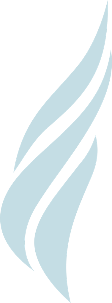 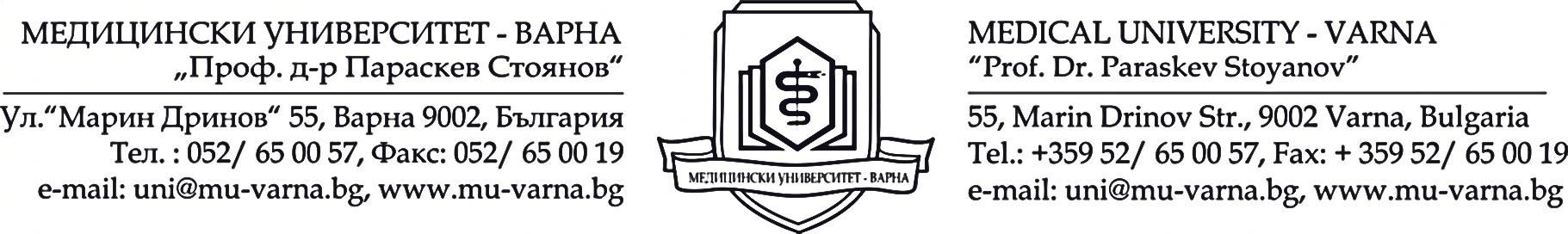 PROF. DR. PARASKEV STOYANOV SCHOOL FOR PhD STUDENTSRef. № .........................................ТО THE RECTOR OF THE MEDICAL UNIVERSITY - VARNAPROF. DR. VALENTIN IGNATOV, MD, PhD APPLICATION FORM by ………………………………………………………………………………………………..(full name according to identity document)address: …………………………………………………………………………………………...Telephone: ………………... e-mail: ………………………., Personal ID No. ……………….place of work: …………………………………………………………………………………...nationality:………………………………………………………………………………………..	DEAR PROF. IGNATOV,	Please, enrol me on self-study basis in the PhD programme „.............................................” at the Department of .........................................., Faculty of ……………………, with working title of the thesis: .............................................................................................................................Find enclosed the following required documents:A dissertation proposal in the language in which the training will be conducted;Signed CV;Legalized copies of the university diplomas (for Bachelor degree (if any) and for Master degree with the related supplements);Medical certificate issued not earlier than a month prior to the application procedure;Copy of the passport page containing the names, the date and place of birth or a copy of an ID card for citizens of EU member states; 1 passport size photograph (3,5 cm/4,5 cm);Declaration of authenticity of submitted documents;Declaration of profile registration in scientific databases; A document for paid tuition fee; Other documents certifying interests and academic achievements in the field of the doctoral programme – a list of publications, a document for acquired specialty, participation in research projects, rationalisations, patents, additional qualifications, etc.Date: ………….					Respectfully yours,City:							/................................/